 Oznaczenie sprawy: PU/43-2019/DOP-a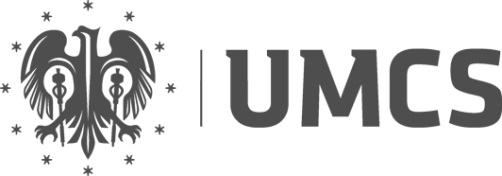 Zaproszenie do składania ofertna dostawę oprogramowaniaZamawiający:	Uniwersytet Marii Curie-Skłodowskiej w Lublinie,pl. Marii Curie-Skłodowskiej 5; 20-031 Lublin,strona: www.umcs.pl, e-mail: zampubl@umcs.lublin.pl,godziny urzędowania: 7:15 ÷ 15:15.Tryb udzielenia zamówienia:Postępowanie prowadzone jest na podstawie art. 4 pkt 8 ustawy z dnia 29 stycznia 2004r. Prawo zamówień publicznych (Dz. U. z 2018r. poz. 1986 ze zmianami) – zwanej dalej ustawą oraz zgodnie z obowiązującym Regulaminem zamówień publicznych o wartości nie przekraczającej 30 000 euro – Zarządzenie Nr 25/2017 Rektora Uniwersytetu Marii Curie-Skłodowskiej w Lublinie z dnia 30 maja 2017 r. w sprawie wprowadzenia regulaminów udzielania zamówień publicznych w Uniwersytecie Marii Curie-Skłodowskiej.Przedmiot zamówienia:Przedmiotem zamówienia jest dostawa oprogramowania chromatograficznego umożliwiającego pełną kontrolę i sterowanie posiadanym i użytkowanym przez Zakład Biochemii UMCS chromatografem cieczowym firmy Agilent (model Agilent 1260 pompa nr ser.: DEAB817653). Oprogramowanie powinno umożliwiać zbieranie i obróbkę danych w analizach ilościowych jak i jakościowych oraz być w stanie prawidłowo odczytywać i przetwarzać pliki zarejestrowane przez wersję oprogramowania Agilent OpenLab Agilent OpenLab Intelligent Reporting A.01.08.108 Agilent OpenLab CDS Chem Station LC and CE Drivers A.0210[026] A.02.10[494.01] z uwzględnieniem integracji pików, wykonywania krzywych kalibracyjnych i tworzeniem raportów.Określenie przedmiotu za pomocą kodów CPV:CPV: 48900000-7 - Różne pakiety oprogramowania i systemy komputerowePostępowanie realizowane jest w ramach projektu: Projekt "Inkubator Innowacyjności 2.0" realizowany przez konsorcjum Uniwersytetu Marii Curie - Skłodowskiej w Lublinie, Katolickiego Uniwersytetu Lubelskiego Jana Pawła II, Uniwersytetu Medycznego w Lublinie oraz KUL Creative Sp. z o.o. w ramach programu "Inkubator Innowacyjności 2.0", Wsparcie zarządzania badaniami naukowymi i komercjalizacja wyników prac B+R w jednostkach naukowych i przedsiębiorstwach, współfinansowanego z Programu Operacyjnego Inteligentny Rozwój 2014-2020 (Działanie 4.4). Projekt "Inkubator Innowacyjności 2.0" realizowany na podstawie umowy o dofinansowanie nr MNiSW/2019/161/DiR zawartej w dniu 11.06.2019r.4.     Osoby upoważnione do kontaktu:Ireneusz Tudruj tel. 81 537 52 09, fax: 81 537 50 43, e-mail: ireneusz.tudruj@poczta.umcs.lublin.plTermin wykonania zamówienia: do 45 dni kalendarzowych od dnia zawarcia umowy.Termin związania ofertą:Okres związania ofertą wynosi 30 dni licząc od upływu terminu składania ofert.Opis sposobu przygotowania oferty:Ofertę należy sporządzić zgodnie z wzorem „Formularza oferty”, stanowiącym załącznik do niniejszego zaproszenia.Oferta musi być złożona w formie pisemnej oraz winna być podpisana przez osoby uprawnione do występowania w imieniu Wykonawcy (do oferty winny być dołączone pełnomocnictwa). Zakres reprezentacji przedsiębiorcy musi wynikać z dokumentów przedstawionych przez Wykonawcę.Do oferty należy dołączyć odpis z właściwego rejestru albo zaświadczenie o wpisie do ewidencji działalności gospodarczej lub wydruk z Centralnej Ewidencji i Informacji o Działalności Gospodarczej Rzeczypospolitej Polskiej – dotyczy Wykonawców prowadzących działalność gospodarczą.W przypadku, gdy załącznikiem do oferty jest kopia dokumentu, musi być ona potwierdzona za zgodność z oryginałem przez Wykonawcę poprzez dodanie adnotacji: „za zgodność z oryginałem” i umieszczenie podpisu upoważnionego przedstawiciela.Wszystkie strony oferty, a także miejsca, w których Wykonawca naniósł zmiany, winny być parafowane przez osobę podpisującą ofertę.Wykonawca składając ofertę powinien zamieścić na kopercie lub innym szczelnie zamkniętym opakowaniu, oznaczenie z godnie z poniższym:„Oferta w postępowaniu na dostawę ..........................., oznaczenie sprawy: ........... (wpisać tytuł i numer postępowania)Wykonawca może przedstawić tylko jedną ofertę pod rygorem odrzucenia.Koszty opracowania i złożenia oferty ponosi Wykonawca.Uzupełnianie dokumentów:Zamawiający może wezwać Wykonawców, którzy nie złożyli wymaganych przez Zamawiającego dokumentów i oświadczeń, albo którzy złożyli wymagane przez Zamawiającego oświadczenia i dokumenty zawierające błędy, do ich złożenia w wyznaczonym przez siebie terminie. Wykluczenie Wykonawcy z udziału w postępowaniu:Zamawiający wykluczy z udziału w postępowaniu Wykonawców, którzy:nie złożyli żądanych dokumentów i oświadczeń;Ofertę Wykonawcy wykluczonego uznaje się za odrzuconą.Odrzucenie ofert:Zamawiający odrzuci ofertę w przypadku gdy:jej treść nie odpowiada treści Zaproszenia do składania ofert;zawiera błędy w obliczeniu ceny.Opis sposobu obliczenia ceny oferty:Cena podana w ofercie winna obejmować wszystkie koszty i składniki związane z wykonaniem zamówienia oraz warunkami stawianymi przez Zamawiającego, w tym: podatek od towarów i usług oraz podatek akcyzowy, upusty, rabaty, koszty odprawy celnej w ramach importu bezpośredniego.Cena opisana w ust. 1 jest ceną ostateczną, jaką zapłaci Zamawiający.Miejsce i termin składania i otwarcia ofert:Ofertę należy złożyć w siedzibie Zamawiającego: Uniwersytet Marii Curie-Skłodowskiej, pl. M. Curie-Skłodowskiej 5; 20-031 Lublin, budynek Rektoratu, piętro XII, pokój 1204, w terminie do dnia: 24.09.2019r. do godz. 10:00.Oferty zostaną otwarte w dniu: 24.09.2019r. o godz. 10:15, w siedzibie Zamawiającego: Uniwersytet Marii Curie-Skłodowskiej, pl. M. Curie-Skłodowskiej 5; 20-031 Lublin, budynek Rektoratu, piętro XII, pokój 1204.Oferty złożone po terminie nie będą rozpatrywane.Wykonawca może przed upływem terminu składanie ofert zmienić lub wycofać swoją ofertę.Kryteria oceny ofert:Kryterium wyboru oferty jest cena – 100%.Ofertą najkorzystniejszą będzie oferta z najniższą ceną, spełniającą wymagania Zamawiającego.Zawarcie umowy:Zamawiający zawrze umowę według wzoru zawartego w załączniku do zaproszenia z Wykonawcą, który złożył najkorzystniejszą ofertę.Jeżeli Wykonawca, którego oferta została wybrana, uchyla się od zawarcia umowy w sprawie zamówienia, Zamawiający może wybrać ofertę najkorzystniejszą spośród pozostałych ofert.Informację o wyborze najkorzystniejszej oferty Zamawiający zamieści na swojej stronie internetowej - zakładka „ Zapytania ofertowe”.Nieudzielenie zamówienia:Zamawiający zastrzega sobie prawo do nieudzielenia zamówienia.Inne:W sprawach nie uregulowanych zaproszeniem stosuje się przepisy Kodeksu cywilnego.Załączniki:Załącznik Nr 1 - Formularz ofertyZałącznik Nr 2 - Wzór umowyZałącznik Nr 3 -  Klauzula informacyjna z art. 13 RODO	